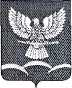 СОВЕТ НОВОТИТАРОВСКОГО СЕЛЬСКОГО ПОСЕЛЕНИЯ ДИНСКОГО РАЙОНАРЕШЕНИЕот  24.07.2013                                                                                                                № 241-50/02станица НовотитаровскаяОб утверждении рекомендуемого перечня первичных средств тушения пожаров и противопожарного инвентаря в помещениях и строениях, находящихся в собственности (пользовании) гражданНа основании Федерального закона от 21 декабря 1994 года № 69-ФЗ «О пожарной безопасности», Правил пожарной безопасности в РФ, руководствуясь Уставом Новотитаровского сельского поселения Динского района, в целях обеспечения своевременного реагирования граждан на происходящие в Новотитаровском сельском поселении пожары, Совет Новотитаровского сельского поселения Динского района р е ш и л:Утвердить рекомендуемый перечень первичных средств тушения пожаров и противопожарного инвентаря в помещениях и строениях, находящихся в собственности (пользовании) граждан (приложение).Администрации Новотитаровского сельского поселения Динского района разработать и утвердить таблички с рекомендуемым перечнем первичных средств тушения пожаров и противопожарного инвентаря, которые разместить у входа в помещения и строения, находящиеся в собственности (пользовании) граждан муниципального образования.Довести до сведения жителей Новотитаровского сельского поселения информацию о необходимости обеспечения в помещениях и строениях, находящихся в их собственности (пользовании), первичных средств тушения пожаров и противопожарного инвентаря в соответствии с рекомендуемым Перечнем, согласно требованиям ст.34 Федерального закона «О пожарной безопасности».4. Опубликовать настоящее решение в приложении к газете «В Контакте плюс»- «Деловой контакт» газете и разместить на официальном сайте Новотитаровского сельского поселения http://www.novotitarovskaya.info.5. Контроль за выполнением настоящего решения возложить на комиссию по земельным вопросам, градостроительству, вопросам собственности и ЖКХ Совета Новотитаровского сельского поселения Динского района (Лазник).6.Решение вступает в силу с момента его опубликования.Председатель СоветаНовотитаровского сельского поселения                                           Ю.Ю. ГлотовРекомендуемый переченьпервичных средств тушения пожаров, противопожарногоинвентаря, систем обнаружения и оповещения о пожареВ целях обеспечения пожарной безопасности в жилых домах, квартирах граждан, своевременного обнаружения и оповещения о пожаре и его тушения на первоначальной стадии собственнику (пользователю) жилых помещений и строений рекомендуется иметь первичные средства тушения пожаров и противопожарный инвентарь в помещениях и строениях, находящихся в собственности (пользовании), согласно прилагаемого перечня.Для своевременного обнаружения пожара в квартирах и индивидуальных жилых домах, быстрой эвакуации людей рекомендуется установка в жилых помещениях и строениях автономных дымовых пожарных извещателей.Приложение к решению Совета Новотитаровского сельского поселения Динского района от 24.07.2013 № 241-50/02№ п/пВид жилого помещенияНаименование первичных средств тушения пожаров, противопожарного инвентаряКвартира одноэтажного многоквартирного жилого дома1 ведроКвартира многоквартирного жилого дома высотой два этажа и более2 ведраИндивидуальный одноэтажный жилой дом1 емкость с водой  (в летнее время), 1 топор, 2 ведра, 1 лопата, 1 лестницаИндивидуальный жилой дом высотой два этажа и более1 огнетушитель, 1 емкость с водой  (в летнее время), 1 топор, 2 ведра, 1 лопата, 1 лом, 1 лестница